Santiago de Chile,24 de diciembre de 2019A: Consejo de redacción de la revista PodiumNos permitimos presentar para proceso editorial con fines de publicación el artículo Variabilidad del ritmo cardiaco en pacientes con síndrome metabólico. Revisión narrativa. y declaramos:Que es inédito.Que cada una de las personas que en el mismo constan como autora o autor ha contribuido directamente al contenido intelectual del trabajo, aprueba los contenidos del manuscrito que se somete a proceso editorial y da su conformidad para que su nombre figure en la autoría del mismo.Que este artículo no ha sido publicado previamente, no se encuentra en proceso de revisión en otra revista, ni figura en otro trabajo aceptado para publicación por otra editorial.                       Autor 1                         				Autor 2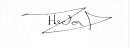 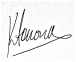             Héctor Fuentes-Barria Catalina González-Wong                          Autor 3                            				   Autor 4          Sebastián Urbano-Cerda        	Valentina Vera-Aguirre 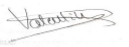 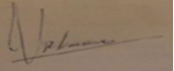                         Autor 5                          				          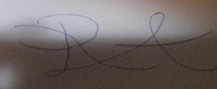 Raúl Aguilera-Eguía